Profesora; Jenniffer Rodríguez 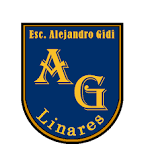                    EL CABALLO Y EL ASNO.El caballo y el asno Un hombre tenía un caballo y un asno. Un día que ambos iban camino a la ciudad, el asno, sintiéndose cansado, le dijo al caballo: –Toma una parte de mi carga si te interesa mi vida. El caballo, haciéndose el sordo, no dijo nada, y el asno cayó, víctima de la edad, y murió allí mismo. Entonces el dueño echó toda la carga encima del caballo, incluso la piel del asno. Y el caballo, suspirando dijo: –¡Qué mala suerte tengo! ¡Por no haber querido cargar con un ligero fardo, ahora tengo que cargar con todo y hasta con la piel del asno encima! Moraleja: “Cada vez que no tiendes la mano para ayudar a tu prójimo que honestamente te lo pide, sin que lo notes en ese momento, en realidad te estás perjudicando a ti mismo.”1. ¿Qué tipo de texto es?A. Un cuento.B. Una fábula.C. Un mito.D. Una leyenda.2. ¿Cuáles son sus características?A. Su historia es real.B. Deja una enseñanza.C. Sus personajes son personas.D. Sus personajes tienen características humanas y deja una enseñanza.3. ¿Qué significa “hacerse el sordo”?A. No querer escuchar.B. Tener mala suerte.C. Tener los oídos tapados.D. No escuchar nada.4. El asno murió, porque:A. El caballo lo matóB. Se quebró una pata.C. Estaba viejo.D. El dueño lo maltrataba.5. ¿Estás de acuerdo con la moraleja del texto?Sí: ............No: ............¿Por qué?...............................................................................................................................................................................................................................................................................................................................................................................................................................................................2. ¿Cuáles son sus características?A. Su historia es real.B. Deja una enseñanza.C. Sus personajes son personas.D. Sus personajes tienen características humanas y deja una enseñanza.3. ¿Qué significa “hacerse el sordo”?A. No querer escuchar.B. Tener mala suerte.C. Tener los oídos tapados.D. No escuchar nada.4. El asno murió, porque:A. El caballo lo matóB. Se quebró una pata.C. Estaba viejo.D. El dueño lo maltrataba.5. ¿Estás de acuerdo con la moraleja del texto?Sí: ............No: ............¿Por qué?...............................................................................................................................................................................................................................................................................................................................................................................................................................................................Profesora; Jenniffer Rodríguez Profesora; Jenniffer Rodríguez 1. Según los textos, ¿a quién no le gusta estar ociosa?A. CarlaB. KarolC. ElizabethD. Macarena2. ¿Quién no hace deporte, según el texto?A. MacarenaB. CarlaC. ElizabethD. Karol3. A Elizabeth le gusta:A. Escuchar música y salir con sus amigas.B. Coser su ropa.C. Andar en bicicleta.D. Ver televisión.4. A Macarena le gusta:A. Salir a andar en bicicleta.B. Comer papas fritas.C. Leer un libro.D. Nadar en la piscina.Profesora; Jenniffer Rodríguez           La librería de don franciscoDon Francisco tenía una librería y a su hijo Jaime le gustaba mucho leer, aunque era una persona tímida. En cambio, a don Francisco le gustaba compartir con todo el mundo, conversaba largamente con sus clientes y adornaba la librería colocando muchas flores de colores. Él era muy amable. Su librería era un lugar muy especial, todos los que entraban se sentaban en unos sillones muy cómodos a leer cualquier libro que quisieran y les ofrecía un té o café. Todas las mañanas abría su librería a las 9:00 horas y pasaba allí todo el día. Vendía muchos libros, sobre todo en diciembre para regalar en Navidad. –Buenos días, don Francisco, ¿tiene un libro de cocina? –Sí, Marcela, siéntate, te lo mostraré. Mira, viene con dibujos. ¿Te gusta? –Sí, sí, me lo llevo. –¡Hola, Cristian! ¡Qué lindo sombrero tienes! ¿Cómo estás? –Bien, bien. Vengo porque necesito un libro que explique cómo se siembran los vegetales: las papas, zanahorias y cebollas. –Siéntate y tómate un té mientras lo busco –le dice a Cristian y le da una palmadita en la cabeza. El timbre de la puerta no dejaba de sonar. Don Francisco tenía mucho trabajo. –Margarita entró con su hija Javiera, que cumplía cinco años ese día y como ya sabía leer, quería regalar a su hija un libro de cuentos. –¿Qué libro quieres, Javiera? –le dijo don Francisco. –Quiero el cuento de la Cenicienta. –Y usted, ¿qué desea? –preguntó a otro señor que acababa de entrar. –Me gustaría leer un libro para aprender magia y mostrárselo a mis amigos. –En seguida se lo doy. En la librería de don Francisco todos encontraban los libros que necesitaban, por eso era tan famosa y siempre estaba llena de gente. Don Francisco era muy querido por todos los vecinos.1. El tipo de texto leído corresponde a un texto:A. NarrativoB. InformativoC. InstructivoD. Normativo2. La idea principal del texto es:A. La librería de don Francisco.B. Los libros de cuentos que más se vendían.C. Los libros que más se vendían en Navidad.D. Todo el mundo encontraba el libro que quería.3. Cristian quería un libro de:A. CuentosB. MagiaC. CocinaD. Huertos4. Según el texto se puede decir que don Francisco vendía muchos libros porque era:A. Trabajador y estricto.B. Trabajador y amable.C. Amable y tímido.D. Amable y delgado.Profesora; Jenniffer Rodríguez Responde las preguntas 1, 2 Y 3 apoyándote en esta frase: “Por eso era tan famosa y siempre estaba llena de gente”1. La palara subrayada corresponde a un:A. SustantivoB. AdverbioC. VerboD. Adjetivo2. El sujeto de la oración es:A. Sujeto expreso.B. Sujeto expreso nominativo.C. Sujeto tácito.D. No se puede determinar.3. En la oración, se habla de:A. Don Francisco.B. Su hijo Jaime.C. La librería.D. Margarita.4. ¿Cuál de estas oraciones no corresponde al texto?A. Don Francisco ofrecía un té a sus clientes.B. En la librería había mucho trabajo.C. En Navidad bajaba la venta de libros.D. La librería era un lugar especial.Profesora; Jenniffer Rodríguez Todas íbamos a ser reinasGabriela MistralTodas íbamos a ser reinas,de cuatro reinos sobre el mar:Rosalía con Efigeniay Lucila con Soledad.En el Valle de Elqui, ceñidode cien montañas o de más,que como ofrendas o tributosarden en rojo y azafrán.Lo decíamos embriagadas,y lo tuvimos por verdad,que seríamos todas reinasy llegaríamos al mar.Con las trenzas de los siete años,y batas claras de percal,persiguiendo tordos huidosen la sombra del higueral.1. El texto leído habla de:A. Niños jugando.B. Mujeres hablando del pasado.C. Princesas y reyes.D. La juventud.2. ¿A cuántas personas hace alusión el texto?A. 3 niñas.B. 4 niñas.C. 7 niñas.D. 8 niñas.3. La siguiente frase “batas claras de percal”, hace referencia:A. A sus juguetes.B. A sus vestidos.C. Al paisaje.D. Al higueral.4. Este poema se desarrolla en:A. El sur.B. La ciudad.C. La montaña.D. El valle.5. La función de este texto es:A. EntretenerB. PersuadirC. InformarD. InstruirProfesora; Jenniffer Rodríguez 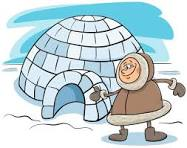 –¿Sabes cómo son las casas de los esquimales? –le pregunté.–Viven en iglús –me contestó Sergio.–¿Y de qué están hechas?–Están hechas con bloques de hielo y son redondas –dijo Sergio.–¿Y qué idioma hablan? –le pregunté.–No sé –dijo Sergio. Preguntémosle a mi tío Pablo.–Tío, ¿en qué idioma hablan los esquimales?–Hablan en danés o groenlandés –contestó mi tío Pablo. Viven en Alaska y allá hace mucho frío,porquesólo hay hielo.–¿Y qué comen los esquimales? –preguntó Sergio.–Su alimento principal es el pescado.–¿Y Alaska queda muy lejos? –le pregunté.–Sí, queda muy lejos y tienes que ir muy abrigado para no enfermarte con el frío.1. El texto está escrito como:A. DiálogoB. RecetaC. InstructivoD. Carta2. ¿Cuántas personas aparecen?A. DosB. TresC. CuatroD. Cinco3. Las palabras Sergio, Pablo y Alaska son:A. Adjetivos.B. Verbos.C. Sustantivos comunes.D. Sustantivos propios.Profesora; Jenniffer Rodríguez Presentan a cuatro nuevos lémures en Zoológico Nacional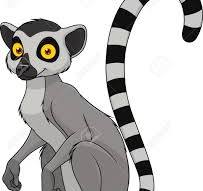 No tienen nombre ni van a tenerlo. Por una política del Zoológico Nacional, los animales semisalvajes ahora no reciben apodos.Los cuatro lémures presentados ayer a las 11 am, son medio salvajes. Llegaron hace casi dos meses desde Argentina, pero habían estado en un período de adaptación en este tiempo:conociéndose con sus otros dos compañeros y habituándose en su jaula. En estricto rigor, no estarán encerrados por barreras, sino resguardados por espejos de agua (los lémures le tienenmiedo a esta). Los especímenes nacidos en Madagascar fueron traídos con el fin de facilitar la reproducción en tierras locales y prometen ser el atractivo de este verano.https://www.latercera.com/diario-impreso/presentan-a-cuatro-nuevos-lemures-en-zoologico-nacional/1. El texto leído es un:A. PoemaB. AvisoC. CuentoD. Noticia2. La característica que se destaca de los lémures en el texto es que son:A. EsquivosB. SemisalvajesC. SimpáticosD. Tímidos3. ¿Qué importancia tienen los espejos de agua que se mencionan en el texto?A. Sirven para adornar al zoológico.B. Serán reemplazados por barreras.C. Son más efectivos que las barreras.D. Indican la presencia de algún peligro.4. Según el texto, los lémures le temen al:A. EncierroB. EspejoC. AguaD. País5. Los lémures son originarios de:A. ArgentinaB. MadagascarC. SantiagoD. ChileProfesora; Jenniffer Rodríguez                    La visita de Nathalie a MadridUna mañana de otoño, Nathalie partió a visitar a su hermana que vivía en Madrid. Preparó sus maletas, llegó al aeropuerto y partió rumbo a España. Ella les había contado a sus alumnos de este viaje que estaba preparando desde principios de año. Su hermana le había prometido que le mostraría toda la ciudad. Cuando llegó a Madrid, fue directo a encontrarse con Jéssica y Jorge, que estaban trabajando en su panadería. Con la emoción de ver a su hermana, tropezó con un saco de harina que cayó encima de ella, quedando llena de harina. Parecía un fantasma. Todos se rieron de lo divertida que se veía. Al día siguiente, el sábado, fueron al Museo del Prado a conocer y apreciar sus pinturas; Nathalie había estado hablando todo el día de esa visita. Estaban tan entusiasmados, que no se dieron cuenta de que iban a cerrar el museo porque era la hora de almuerzo. Se quedaron encerrados y tuvieron que esperar que volvieran a abrir en la tarde. Tenían mucha hambre, ya que no habían comido nada. El domingo fueron de visita al zoológico, porque habían escuchado en la radio que habían nacido cuatro leones. Por la noche fueron a comer y caminar por el centro de la ciudad. Durante la semana fueron a conocer otras ciudades como: Barcelona, Toledo, Granada y Ávila. Todo lo encontraron muy bonito y se sacaron muchas fotos. Cuando regresaban a casa, Jéssica se dio cuenta de que no tenía sus lentes, se le habían quedado en Ávila, donde habían comprado un helado. Llamaron por teléfono para recuperar los lentes y ¡por suerte! los tenían guardados. Los fueron a buscar y estaban todos muy contentos por recuperarlos. Jorge dijo: –Ojalá la gente siempre actuara con tanta amabilidad y honradez. Nathalie estaba muy contenta e impresionada con todo lo que había conocido y de estar con su hermana, a la que no veía hacía mucho tiempo. Llamó a sus padres por teléfono para contarles lo que había visto y lo hermoso que era todo en Madrid. De vuelta de su viaje, sus padres estaban felices de tenerla con ellos nuevamente, saber que Jéssica estaba muy bien y lo mucho que los quería y extrañaba1. El tipo de texto que acabas de leer es un:A. Cuento     B. Fábula      C. Carta       D. Noticia2. El medio de transporte que utilizó Nathalie para viajar es:A. Avión        B. Barco       C. Tren          D. Automóvil3. La oración “parecía un fantasma”, significa que:A. Tenía miedo.B. Era muy fea.C. Quedó toda blanca.D. Corrió rápido.4. ¿Cuál de estas expresiones corresponde a un hecho según el texto leído?A. “Sus padres estaban muy contentos de tenerla con ellos”.B. “Sus lentes se le habían quedado en Ávila”.C. “Lo hermoso que era todo en Madrid”.D. “Se veía muy divertida con la harina”.5. La idea principal del relato es la:A. Visita al Museo del Prado.B. Alegría de los padres por los hijos.C. Visita de Nathalie a Madrid.D. Ida al zoológico de Madrid.6. ¿Cuál es el propósito de este texto?A. EntretenerB. InformarC. PersuadirD. ComentaProfesora; Jenniffer Rodríguez 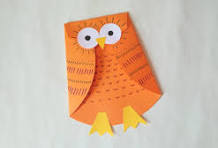                                 Títeres de bolsa de papelMateriales:- Bolsa de papel- Plantilla o dibujo del animal elegido- Lápices de colores- Escarcha, lana, algodón, plumas, etc.Instrucciones:1. Colorea el diseño del animal elegido.2. Coloca, con un pincel o tu dedo, goma en los detalles. Puedes pedir ayuda si lo crees necesario.3. Esparce la escarcha en los detalles que quieras resaltar o pega lana, algodón o plumas, deacuerdo con la textura que quieras darle a tu títere.4. Deja secar para que no se despeguen los detalles y adornos.5. Recorta con cuidado cada pieza del animal.6. Pega en la bolsa de papel: primero la cabeza en la parte que corresponde al fondo de la bolsa.7. Luego pega la mandíbula inferior debajo, en el doblez.8. Finalmente, pega el cuerpo en el tubo de la bolsa.9. Introduce la mano dentro de la bolsa y haz hablar a tu animalito.1. Con este texto se puede armar un/a:A. Canasta.B. Títere de calcetín.C. Títere de papel.D. Dibujo.2. El tipo de texto es:A. Una invitación.B. Una carta.C. Una receta.D. Un instructivo.3. ¿Cuál es el propósito de este texto?A. InformarB. EntretenerC. ExplicarD. Describir4. Según este texto, lo primero que hay que pegar es:A. La cabeza del animal.B. El cuerpo del animal.C. Las patas.D. No lo dice.Profesora; Jenniffer Rodríguez                        Leyenda sobre el unicornio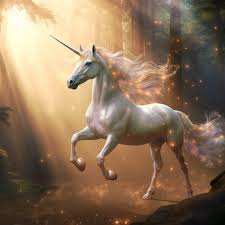 Muchos años atrás, cuando el mundo era aún muy joven, salvajes y maravillosas criaturas corrían libres por todas partes. El más hermoso de todos ellos era el unicornio. Constantemente perseguido por los poderes mágicos de su cuerno, el unicornio no era fácil de capturar. No sólo era suave y gentil, sino también extremadamente rápido, seguro y agraciado, lo que frustraba hasta a los más expertos cazadores. Pero lo que aseguraba la captura del unicornio era la ayuda de una joven e inocente niña. Pues como a la criatura le atraía su pureza, se acercaba confiado y descansaba su cabeza en las piernas de la joven. Era así como la indefensa y despreocupada criatura era capturada. Y de esta manera, después desaparecieron todos los unicornios. ¡Oh, el mundo ahora lamenta la pérdida de este ser tan mágico! Y ahora que es demasiado tarde, aún extrañamos su belleza.1. La principal característica de las leyendas es que son relatos:A. Fantásticos, con personajes como dioses.B. Basaos en hechos reales.C. Imaginarios, transmitidos de generación en generación.D. Que cuentan la creación del mundo.2. El mejor título para esta leyenda es:A. Los poderes mágicos de los unicornios.B. La gentileza de los unicornios.C. La captura de los unicornios.D. Las letras a y c son correctas.3. ¿Cómo eran capturados los unicornios?A. Con un lazo.B. Por la atracción de una niña.C. Por la lentitud de ellos.D. No fueron capturados.Profesora; Jenniffer Rodríguez                                                                                                       Valparaíso, 18 de marzo de 2010Querida amiga Pilar:Me llamo Sandra, vivo en el puerto de Valparaíso, en la Quinta Región. Estoy en 4° Básico, tengo tres hermanos y mi casa está en el cerro Barón. Te cuento que, en esta ciudad, los que vivimos en los cerros tenemos que movilizarnos de forma distinta a las personas que viven en otras partes.Tenemos que subir y bajar en unos ascensores que se parecen al funicular que está en el cerro San Cristóbal, de Santiago. Estos ascensores funcionan con electricidad, a veces se mueven mucho y producen un poco de ruido. La gente que sube por primera vez se asusta mucho, pero nosotros estamos acostumbrados. Yo siempre he vivido aquí y me gusta mucho este cerro, porque puedo ver los barcos que llegan y salen del puerto. En ellos llega gente de distintos países como: italianos, franceses, ingleses e incluso chinos y japoneses. También me gusta mirar los diferentes pájaros que vuelan sobre el mar, como las gaviotas, pelícanos y cormoranes. Para fin de año, llega mucha gente a observar los fuegos artificiales que iluminan toda la zona costera de mi ciudad, de Viña del Mar y también en Concón. En esta fecha llegan muchos familiares a mi casa, que vienen a observar el espectáculo. Es una de las fiestas más importantes de la ciudad. Me gustaría que me escribieras y me contaras cómo es tu ciudad. Envío mis saludos a tus amigos de Coyhaique.Un abrazo.Atentamente,               Sandra Valenzuela Castillo1. ¿Qué tipo de texto es?A. Un cuento.     B. Una carta.   C. Una invitación.   D. Un aviso.2. El receptor de esta carta es:A. Sandra.B. Los amigos de Coihaique.C. Pilar.D. La gente de Valparaíso.3. La idea principal de este texto es:A. Hablar de Valparaíso.B. La llegada de turistas al puerto.C. Comunicarse entre los amigos.D. Ver los fuegos artificiales.4. ¿Qué edad tendrá Sandra aproximadamente?A. 6 años.   B. 9 años.   C. 15 años.    D. 20 años.5. Sandra vive en:A. Viña del Mar.B. El cerro Barón.C. Santiago.D. Coihaique.6. A Sandra le gusta tanto vivir en el puerto, porque:A. Se entretiene con las cosas que ocurren en esa ciudad.B. Sube y baja en los ascensores.C. Sale a la playa a pescar.D. Hace mucho calor y es amante el sol.7. ¿De qué otra forma se pueden comunicar las personas que están lejos?__________________________________________________Profesora; Jenniffer Rodríguez La Pincoya                                                                                      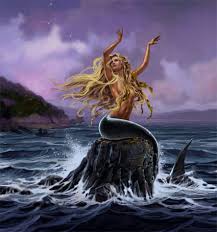 Se cuenta que Millalobo, el rey del mar, que dirige las mareas y todo cuanto hay bajo el océano, se enamoró de una joven llamada Huenchula. De esta unión nació una criatura que la joven llevó consigo cuando regresó a la casa de sus padres, no sin antes advertirles que su bebé debía permanecer lejos de toda mirada. Sin embargo, la curiosidad pudo más y los abuelos destaparon a su nieta. Pero al hacerlo, ésta se convirtió en agua cristalina. Huenchula recurrió desesperada a su marido, quien la consoló y le mostró una hermosa adolescente, de largos cabellos dorados, encanto y dulzura incomparables, semidesnuda con piernas de pez. Era en lo que se había transformado su hija, a quien llamaron Pincoya. La labor de la Pincoya es proteger al mar, sembrarlo y rescatar a los náufragos. Todos los mariscos y peces que Millalobo generosamente ofrece a los pescadores de Chiloé son sembrados en mares y playas por las fecundas manos de la Pincoya, quien sale de las profundidades del agua a bailar en las playas. Se cree que cuando danza mirando hacia el océano, está avisando que habrá abundancia de peces y mariscos. Y cuando lo hace mirando hacia la costa, habrá escasez. Para ser favorecido por la Pincoya es necesario estar contento; por eso los pescadores siempre están alegres. Si se pesca o marisca mucho en un solo lugar, la Pincoya se enoja y abandona aquella zona, que luego queda estéril. La Pincoya también se encarga de rescatar a los marinos que naufragan y, si éstos mueren, los lleva dulcemente hasta el Caleuche, donde revivirán como tripulantes del barco fantasma a una nueva vida de eterna felicidad1. El texto que acabas de leer corresponde a una:A. Fábula  B. Novela C. Leyenda   D. Noticia de Chiloé.2. El personaje principal es:A. La Pincoya. B. Millalobo. C. La Huenchula D. El Caleuche3. Millalobo es, el:A. Padre de la Pincoya.        B. Rey del cielo.C. Abuelo de la Pincoya.       D. Rey el sol.4. La función del rey del mar es:A. Rescatar a los marinos que naufragan.B. Dirigir las mareas y todo lo que hay bajo el océano.C. Proteger al mar e los malhechores.D. Transformar todo lo que toca.5. La hija de Huenchula se transformó porque:A. Sus padres no la querían.B. Le gustaba bailar en la playa.C. Su familia no pudo resistir la tentación de mirarla.D. La madre no se preocupó de ella.6. Se puede inferir que la Pincoya es:A. Una sirena.B. Un alga marina.C. Un pez.D. No se puede saber.7. ¿Qué anuncia la Pincoya al bailar?A. La felicidad de los pescadores.B. Su malestar por el exceso de pesca.C. El rescate de algún náufrago.D. Cómo será la pesca para los pescadores.8. De las siguientes palabras, señala la que no tiene relación: alegría - indiferencia - felicidad -optimismo:A. Alegría   B. Indiferencia   C. Felicidad   D. OptimismoProfesora; Jenniffer Rodríguez                   LOCOS AL AJILLOIngredientes:- 5 locos grandes limpios y machacados- 1 cebolla mediana cortada gruesa- 1 zanahoria picada en rueditas- 1 rama de apio cortado grueso- 50 ml de aceite de oliva–1 ajo chilote picado fino- perejil fresco picado finoPreparación:Poner en una olla la zanahoria, el apio, la cebolla y los locos. Tapar con agua y dejar hervir por lomenos 45 minutos. Una vez cocidos, picar los locos en cuadritos y reservar. En una sartén a fuegofuerte calentar el aceite de oliva, agregar el marisco picado y el ajo chilote, saltear unos segundoshasta dorar levemente. Finalmente, rellenar tortillas o panqueques con los locos, servir conensalada de lechuga y decorar con perejil1. Los locos se cuecen en:A. Aceite    B. Agua    C. Caldo     D. Leche2. ¿Qué hay que hacer luego de picar los locos?A. Dorar el ajo.B. Poner en la olla las verduras.C. Calentar el aceite.D. Hervir el agua.3. Los locos son:A. Un marisco.B. Una verdura.C. Una fruta.D. Una legumbre.4. Este texto es un/a:A. AvisoB. RecetaC. FábulaD. Cuento5. ¿Cuál de estas oraciones está escrita en forma correcta?A. Los locos están cocidos.B. Las verduras se cuesen en la olla.C. La mamá coce el vestido.D. Los mariscos se están cosinando.6. Las partes de una receta son:A. Título - ingredientes y cantidades - preparación.B. Ingredientes y cantidades - preparación.C. Título - preparación.D. Preparación.Profesora; Jenniffer Rodríguez El baño del sol(Salvador de Madariaga)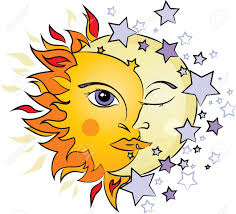 El sol quería bañarseporque tenía calor.Llevaba el calor por dentro,la luna se lo advirtió;pero el sol no le hizo caso,ni siquiera la escuchó,porque el calor que teníale quitaba la razón.Y hacia el caer de la tardese tiró al mar y se ahogó.A la mañana siguiente,sonriente salió el sol.El cielo se puso alegre,el mar de gozo bailó,las estrellas se reíandel susto que el sol les dio,y la luna satisfechaen su cuarto se durmió.1. La idea central de este poema es el baño de/l:A. Sol y la luna.B. Sol.C. La luna.D. Las estrellas.2. La expresión “se tiró al mar y se ahogó” significa que:A. El sol se pone en el horizonte.B. Sale el sol.C. Está nublado.D. Va a llover.3. La expresión “el calor que tenía le quitaba la razón” indica que el sol:A. Estaba loco.B. No pensaba.C. Estaba enojado.D. Tenía sueño.Profesora; Jenniffer Rodríguez                                  2.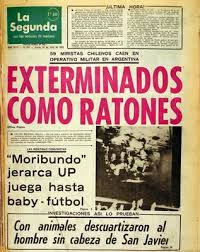 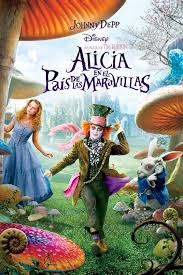      3.  4.  5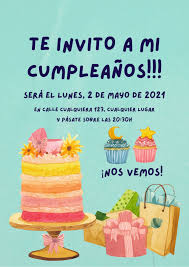 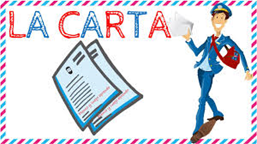 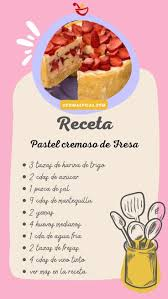 1. Si deseas entretenerte, el tipo de texto que usarías sería un/a:A. CartaB. RecetaC. CuentoD. Noticia2. Si deseo informarme sobre algo recurro al:A. Libro de recetas.B. Diccionario.C. Diario.D. Libro de cuentos.3. Alicia en el país de las maravillas es el título de un/a:A. Noticia.B. De un cuento.C. Recetario.D. Invitación.
4. La imagen número 4 se utiliza para:A. Obtener información.B. Saber de alguien que está lejos.C. Hacer un postre.D. Estudiar.5. La imagen número 3 se utiliza para:A. Informar a alguien sobre un acontecimiento.B. Invitar a alguien a un acontecimiento.C. Entretener a alguien con el mensaje.D. Saber de alguien.Profesora; Jenniffer Rodríguez Herida de amor(anónimo)Tarde vestida de melancolía,era mayo, lo recuerdo bien...el paisaje me abrazaba,tan desolado y gris,como mi alma, sin rumbo,desde que no estás aquí.Caprichosas caían las hojas,como si el cielo las llorarasobre una tierra sin cultivo,árida porque no me amas,sedienta porque no me besas.Sí, una tarde de esas para olvidar...1. La estación del año que evoca el poema es:A. PrimaveraB. VeranoC. OtoñoD. Invierno2. “parece que el cielo llorará” quiere decir que:A. LloveráB. Las hojas caerán.C. Va a nevar.D. Correrá demasiado viento.3. La función de los poemas es:A. EntretenerB. PersuadirC. InformarD. Educar4. La historia transcurre en:A. La mañana.B. La tarde.C. La noche.D. El amanecer.5. ¿Cuál es la idea central del poema?A. El olvido.B. La amistad.C. El reencuentro.D. El desamor.Profesora; Jenniffer Rodríguez La princesa y el guisante(Hans Christian Andersen)Había una vez un príncipe que deseaba casarse con una verdadera princesa. Él conocía a muchas jóvenes que afirmaban ser princesas, pero él nunca estaba seguro si decían la verdad.Una noche, hubo una tormenta horrible. El viento aullaba como un lobo y los truenos retumbaban como un jet. Los relámpagos iluminaban el cielo mientras llovía a cántaros. De pronto, alguien llamó a la puerta del castillo. El príncipe abrió y vio a una hermosa joven, empapada y con frío. La joven le dijo que era una princesa que se había perdido y deseaba saber si podía pasar la noche en el castillo.La reina vio que su hijo y la joven se agradaban mutuamente, entonces se dijo: “Yo descubriré si esta niña es o no una princesa de verdad”.La reina fue al cuarto de invitados y puso un pequeño guisantedebajo del colchón de la cama; encima apiló veinte colchones más; sobre los colchones apiló veinte mantas. ¡La cama era tan alta como un gigante! La reina se guardó esto para ella, pues no quería que el príncipe supiera lo que ocurría. Luego, la reina envió por la joven y le dijo que pasara la noche en la enorme cama.En la mañana, la reina le preguntó: –¿Cómo dormiste? –¡Horriblemente! –dijo la joven–, toda la noche sentí algo duro debajo de mí. Tengo moretones en todo el cuerpo. ¡Son del color de las uvas!La reina sabía que nadie más que una princesa podía tener la piel tan delicada, entonces el príncipe le pidió que se casaran.1. En el cuento de hadas, se compara el viento con un:A. Gato     B. Lobo   C. Perro    D. León2. En el cuento los truenos se comparan con un:A. Príncipe    B. Jet    C. Tormenta   D. Animal3. La oración “llovía a cántaros” expresa que la lluvia:A. Era intermitente.    B. Caía abundantemente.C. Caía suavemente.   D. Sonaba como cuando se quiebran cántaros.4. ¿Qué declaración es clave para deducir el significado de la oración “llovía a cántaros”?A. Hubo una tormenta horrible.B. El príncipe abrió la puerta.C. Él vio a una hermosa joven.D. De pronto, alguien llamó a la puerta del castillo.5. ¿Qué significan las palabras “se guardó esto para ella”?A. “Escondió un objeto de su propiedad”.B. “Mantuvo algo en secreto”.C. “Contó un secreto a los demás”.D. “Olvidó dónde había guardado algo”.6. En el cuento, la cama se compara con un:A. Guisante   B. Gigante   C. Colchón   D. Príncipe7. La reina puso un guisante bajo el colchón de la princesa, porque quería:A. Hacerle una broma.B. Saber si era una princesa.C. Molestarla.D. Causar impresiónProfesora; Jenniffer Rodríguez Bolitas de galletasIngredientes: Galletas dulces Un tarro de leche condensada Chocolate en polvo Nueces molidas o coco rallado Mostacilla de coloresPreparación:1. Moler muy bien las galletas.2. Mezclar las galletas molidas con la leche condensada, hasta formar una pasta.3. Armar pequeñas bolitas, empleando las palmas de las manos.4. Humedecer las manos para evitar que la masa se pegue en ellas.5. Pasar las bolitas por el chocolate, la mostacilla de colores, por las nueces o por el coco rallado,de acuerdo con el ingrediente que se haya elegido.6. Colocar cada bolita en un pocillo de papel individual y presentarlo en una bandeja.1. ¿Qué tipo de texto es?A. Una receta.B. Un aviso.C. Una invitación.D. Un instructivo.2. Según el texto, el orden de las acciones sería:A. Armar - moler - mezclar.B. Moler - mezclar - armar.C. Mezclar - moler - armar.D. Moler - armar - mezclar.3. La leche condensada en esta receta, se usa para:A. AdornarB. MolerC. JuntarD. LicuarProfesora; Jenniffer Rodríguez                                                                       Maullín, 15 de abril de 2010Querido amigo:Hola, mi nombre es Juanito. Soy un niño que vive junto a la familia, cerca del río Maullín, donde he pasado mi vida ayudando a mi padre en la cría de animales y cuidando de la siembra.Llegó el momento de retomar las clases y este año lo hice más tarde que de costumbre, debido al terremoto ocurrido el 27 de febrero. Mi escuela sufrió graves daños, por lo tanto, fuimos trasladados a otra escuela, cerca del cerro.Aquí conocí a otros niños con los que hice una gran amistad. El primer día comentamos con la profesora la experiencia de cada uno.Algunos niños dijeron que habían perdido su casa, otros sólo sufrieron daños menores; sin embargo, lo que más resaltamos todos los compañeros fue la posibilidad de poder ayudar a otras personas, ser solidarios y así ser mejores personas.En este terremoto se perdieron muchas cosas, pero lo más importante era no perder los valores, mostrando lo bueno que podemos ser y de volver a salir adelante con el apoyo de todos.Espero tu respuesta y que seamos buenos amigos.Saludos, Juanito.1. El texto que acabas de leer, es un/a:A. NoticiaB. InformeC. CartaD. Cuento2. ¿Quién es el destinatario de este texto?A. Juanito.B. Los niños de la escuela.C. Un amigo.D. No se puede saber.3. ¿Qué sentimientos se aprecian en el texto?A. Alegría - duda.B. Tristeza - rabia.C. Tristeza - esperanza.D. Optimismo - esperanza.Profesora; Jenniffer Rodríguez Paseo de las flores
(Rodrigo Lira)De un cerro entre los cerros en la escarpada ladera,estaban las flores silvestres, ofreciendo sin pudoressus colores; desplegando tranquilas sus tropismos,viviendo su vida a la usanza del monte al que subeun hombre que sólo las ve, al escoger unas cuantascortar sus tallos, para componer un ramodel agreste monte salpicadas flores.Paso yo y arranco, corto tontamente, defenestro,mutiladas van quedando aquellas matas tras mis pasos;y en bajando el declive de la falda me resbaloy deslizo con violencia, sujetando en una manoel ramillete de flores que, sin pesticidas ni abono,sin podas ni vitaminas, bien crecierana los bordes de un canal de agua de riego,en la tierra angosta de ese cerro.
1. Este texto corresponde a un:A. CuentoB. PoemaC. InstructivoD. Aviso2. Se aprecian en su estructura:A. 2 estrofas y 15 versos.B. 15 estrofas y 2 versos.C. Sólo dos estrofas.D. 16 versos3. El tema central del poema es:A. La tierra entre los cerros.B. El paseo de las flores.C. El agreste monte de las flores.D. El joven del monte.4. Las flores crecen en:A. La orilla del camino.B. Los bordes del canal.C. La orilla del río.D. El monte.5. ¿Qué significa el verso “y en bajando el declive de la falda me resbalo”?A. Caerse de la orilla del cerro.B. Caerse en el cerro.C. Caerse en la punta del cerro.D. Subir el cerro.Profesora; Jenniffer Rodríguez 1. ¿En qué se asemejan los textos 2 y 3?A. Son textos instructivos.B. Se habla de animales.C. Son textos poéticos.D. Están escrito por niños.3. Las diferencias entre el texto 1 y el 2 son:A. Ambos hablan de animales.B. Uno es un texto imaginario y el otro es real.C. El propósito de los textos.D. Todas son correctas.4. El propósito del texto N° 4 es:A. PersuadirB. EntretenerC. InvitarD. Las letras A y C son correctas.5. ¿Por qué crees que el texto N° 3 se titula “Mi zoológico”?A. Porque al niño le gustaban los animales.B. Porque su perro iba a tener crías.C. Porque lo dejaban tener animales en su casa.D. Por la variedad de animales que habitaban en su casa.6. ¿Te gustó alguno de los textos?Sí: ............No: ............Comenta por escrito tu respuesta:………………………………………………………………………………………………………………………………………………………………………..Profesora; Jenniffer Rodríguez 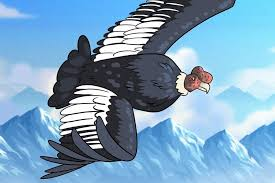 Los emblemas nacionales no sólo tendrían la misión deque la institucionalidad de un país sea mundialmentereconocida, sino que también se constituyeran en loselementos de identificación del pueblo chileno. El cóndores el ave nacional de Chile y está representada en nuestroescudo patrio.Es una de las aves voladoras más grandes del mundo.Posee una natural majestuosidad y una gran fuerza. Es unespectáculo cuando planea con las alas inmóviles frente a un acantilado, con las plumas remeras primarias muy inclinadas para contrarrestar las turbulencias y mantener la estabilidad en lascambiantes corrientes de los empinados Andes.Tiene la cabeza y el cuello desnudos, de color rojizo oscuro; sobre el pico y la frente, una gran cresta del mismo color de la cabeza, que baja por ambos lados del pico en forma de pellejocolgante, y un collar de plumas blancas en la base del cuello. Todo el cuerpo cubierto con plumas negras con algunos brillos metálicos; patas café y ojos rojos.1. Según el texto, ¿el cóndor lo encontramos en?A. La bandera.     B. Una moneda.    C. El escudo patrio.   D. Un billete.2. Las plumas del cuello del cóndor son:A. Negras      B. Rojas       C. Marrone     D. Blancas3. ¿Cuál de las siguientes respuestas corresponde a un hecho, según el texto?A. El cóndor es un ave pequeña.B. El cóndor es un ave voladora de las más majestuosas y hermosas.C. El cóndor tiene plumaje negro en su cuerpo.D. El cóndor tiene una cresta hermosa que baja atrás de la cabeza.4. ¿Qué debería representar para los chilenos el cóndor en nuestro emblema nacional, según el texto?A. La paz del país.B. El poder del país.C. La belleza del país.D. La fuerza del país.5. La siguiente descripción: “(…) mantener la estabilidad en las cambiantes corrientes de los Andes”se refiere a:A. El vuelo del cóndor.B. Las características del cóndor.C. El emblema nacional.D. La cordillera de los Andes.6. La información que aparece en el texto la podrías encontrar en un/a:A. Diccionario     B. Diario     C. Instructivo    D. EnciclopediaProfesora; Jenniffer Rodríguez                                                   La tortuga marina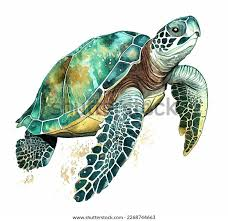 Las tortugas o quelonios son reptiles que han apostado por la defensa pasiva, adoptando una protección única en el mundo animal: la concha de doble caparazón. Esto implica un complejo cambio estructural en la organización corporal de estos animales, que les confirió una homogeneidad y unas características muy distintas a las del resto de los reptiles. Las tortugas marinas constituyen un pequeño grupo que se ha adaptado a la vida en el mar, retornando a sus orígenes, pues del medio marino surgieron sus ancestros, los anfibios. Viven en las aguas cálidas de los mares de todo el mundo, aunque pueden mantener su cuerpo caliente en aguas más frías. Eternas viajeras, estas tortugas recorren miles de millas para volver a las playas en las que nacieron y efectuar su puesta, para preservar la especie. Las tortugas marinas son menos antiguas que las terrestres y representan una vuelta a los orígenes, al haberse readaptado a la vida en el mar, donde evolucionaron los primeros vertebrados. Hace unos 150 millones de años, algunas tortugas terrestres y de agua dulce se instalaron en la costa, adaptándose progresivamente a la vida en el interior del mar. Hace 100 millones de años, aproximadamente, ya se distinguían varias familias con especies exclusivas del mar, una de las cuales era un gigante de 4 m y varias toneladas de peso. Las siete especies de tortugas marinas que han sobrevivido hasta la actualidad son las únicas supervivientes de este amplio grupo, que alcanzó su esplendor en el Jurásico-Cretácico (entre 200 y 65 millones de años atrás).
1. Las tortugas terrestres son:A. Menos antiguas que las marinas.  B. Más antiguas que las marinas.C. Iguales en el tiempo.D. 150 años más antiguas.2. Los ancestros de las tortugas marinas son:A. Vertebrados    B. Mamíferos    C. Anfibios    D. Peces3. ¿Cuántas especies de tortugas marinas aún sobreviven?A. 6 especies.    B. 7 especies.   C. 10 especies.   D. No se sabe.4. Las tortugas marinas viven en:A. América.    B. Europa.    C. En todo el mundo.   D. En África.5. Las tortugas marinas nacen en:A. El agua.   B. El fondo del mar.   C. Las rocas.    D. La arena.6. Las tortugas marinas existen hace:A. 30 millones de años.      B. Menos de 65 años.C. 60 millones de años.       D. Más de 65 millones de años.7. La idea principal del texto es:A. La vida de las tortugas.    B. Características de los anfibios.C. Las tortugas marinas. D. Las tortugas y su mecanismo de protección.8. La frase “efectuar su puesta” se refiere a:A. Llegar a descansar.                   B. Guardar su comida.C. Juntarse con otras tortugas.         D. Poner sus huevos.9. La palabra “esplendor” significa, según el texto:A. Riqueza   B. Brillo    C. Auge        D. ExtinciónProfesora; Jenniffer Rodríguez 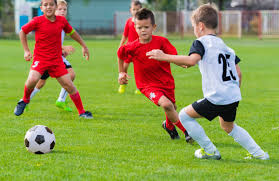 Campeonato de Fútbol Interescolar de Escuelas Básicas¡Ven a inscribirte con tu equipo y gana espectaculares premios!Categorías: niños de 6 a 8 años / de 9 a 12 años / de 13 a 16 añosLos partidos se realizarán en la Escuela “Santa Teresita”, los sábados y domingosDirección: Manuel Rodríguez Nº 7451°premio: pasajes para tu equipo a Buenos Aires con todos losgastos pagados2° premio: viaje a Viña del Mar1. La actividad se realizará en:A. Buenos Aires.B. La escuela Santa Teresita.C. Escuelas básicas.D. Viña del Mar.2. Las edades en que pueden inscribirse los niños para el campeonato, son entre:A. 6 y 8 años.B. 9 y 12 años.C. 6 y 16 años.D. 13 y 16 años.3. El aviso fue escrito para:A. Informar sobre diferentes equipos de fútbol.B. Persuadir, hacer que los receptores jueguen fútbol.C. Entretener a los lectores con un cuento divertido.D. Describir cómo es un equipo de fútbol.4. El aviso principalmente:A. Contiene detalles que describen algo.B. Proporciona hechos que entretienen.C. Intenta que los receptores conozcan y participen.D. Cuenta algo que es agradable leer.Profesora; Jenniffer Rodríguez El planeta proporciona diversos recursos al hombre, y ellos le permiten obtener alimento, vestuario, trabajo, calefacción, etcétera.Todo lo que el hombre encuentre en el ambiente y lo pueda utilizar en su beneficio representa un recurso natural. Son considerados como tales los bosques, el aire, el agua, los suelos, las praderas, los animales, etcétera.Es fundamental que estos recursos sean usados en forma prudente; de lo contrario, rápidamente se agotan y, como es lógico, esto provoca un deterioro en la calidad de nuestra vida.El hombre ha hecho un mal uso de los recursos naturales. Esto tiene diferentes explicaciones, ya sea por ignorancia, para obtener riquezas o, simplemente, por irresponsabilidad.En nuestro país podemos observar muchas hectáreas de suelo perdido, bosques destruidos y otros que no se han renovado. También, se ha sobreexplotado la fauna y varias especies seencuentran en vías de extinción.Pero los recursos se han visto afectados no sólo por el mal uso que les ha dado el hombre, sino también por otro factor que es de su responsabilidad: la contaminación, que es la presencia de sustancias nuevas en el ambiente o el aumento de los componentes normales, los cuales resultan nocivos para la salud del hombre.Es importante estar alertas y tener presentes algunas normas de cuidado y respeto por nuestra Tierra, si queremos entregar a nuestros hijos un planeta sano y apto para vivir.1. Este texto corresponde a un/a:A. Fábula.B. Texto informativo.C. Cuento.D. Texto narrativo.2. El mejor título para este texto sería:A. La contaminación ambiental.B. La destrucción de los bosques.C. Los recursos naturales en nuestro país.D. Cuidemos nuestros recursos naturales.3. Los recursos naturales son:A. Sustancias nuevas encontradas en el ambiente.B. Sólo los bosques.C. Lo que nos ofrece el ambiente para usar en nuestro beneficio.D. Los que provocan un deterioro en la calidad de vida.4. Según el texto, los recursos naturales se han visto afectados por la:A. Irresponsabilidad de las personas.B. Contaminación y el mal uso de los recursos.C. Contaminación.D. Ignorancia.5. ¿Es importante tener un planeta apto para vivir?Sí: ...........No: ...........¿Por qué crees eso?Profesora; Jenniffer Rodríguez 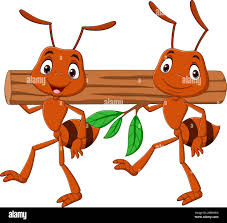 Una mañana de otoño estaba una hormiga ocupada recolectandoalimento para almacenarlo durante el invierno. Mientras recorría elcamino que llevaba hacia su hormiguero, vio un saltamontes.El saltamontes se veía delgado y cansado… Le pidió comida, dijoque no había probado bocado en una semana. La hormiga no podíacreer lo que escuchaba. Todos los insectos del bosque se habíanpreparado para el invierno. ¿Acaso el saltamontes no sabía eso?¿Qué has estado haciendo mientras todos los otros insectos hanrecolectado alimento?...1. ¿Cuántos días llevaba sin comer el saltamontes?A. 4 días.B. 5 días.C. 6 días.D. 7 días.
2. Probablemente el autor quiere comunicar que:A. Los insectos a menudo son poco amables.B. El otoño es una época para recolectar alimento.C. Las hormigas son más inteligentes que los saltamontes.D. Es bueno estar preparado.3. La diferencia entre la hormiga y el saltamontes es:A. El tamaño.B. No hay diferencias.C. Lo precavida que es la hormiga.D. Lo precavido que es saltamontes.Profesora; Jenniffer Rodríguez 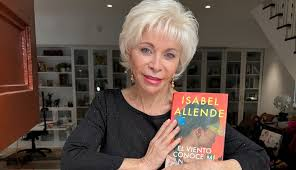 Isabel Allende Llona es una escritora chilena superventas. Nacióen Lima, Perú, el 2 de agosto de 1942, mientras su padre sedesempeñaba como embajador de Chile en dicho país. Sus padres sesepararon en 1945 y su madre retornó a Chile con ella y sus doshermanos y vivió aquí hasta 1953.En 1981, teniendo su abuelo 99 años y estando él mismo a laspuertas de la muerte, comenzó a escribirle una carta que se convirtióen un manuscrito: La casa de los espíritus (1982), su primera novelay su obra más conocida. Ésta suscitó un gran interés y más tarde fueadaptada al cine y al teatro.En 1984 publicó De amor y de sombra, la que rápidamente seconvirtió en otro gran éxito y que también fue llevada al cine.En 1992 muere Paula, su hija de 28 años, a causa de una porfiria que la tenía en coma en una clínica de Madrid. La dolorosa experiencia la impulsó a escribir Paula, libro autobiográfico epistolardonde relata cómo fue su niñez y juventud. También, Retrato en sepia fue un libro muy vendido.Está considerada la más popular novelista iberoamericana. Ha vendido más de 51 millones de ejemplares y su trabajo ha sido traducido a más de 27 idiomas.1. Isabel Allende es:A. Médico     B. Profesora      C. Embajadora      D. Escritora2. ¿Quién la inspiró para escribir su primera novela?A. Su madre.B. Su padre.C. Su hija.D. Su abuelo.3. ¿Cuál es la primera novela que escribió y fue llevada al cine?A. La casa de los espíritus.      B. De amor y de sombra.C. Retrato en sepia.                  D. Paula.4. Su hija muere de:A. Una larga enfermedad.         B. Porfiria     C. Pulmonía    D. Infarto5. Indica cuál de las oraciones corresponde a una opinión según el texto:A. Ha vendido más de 51 millones de ejemplares.B. Isabel Allende nació en Perú.C. En 1984 publicó otro libro.D. Es considerada la más popular novelista iberoamericana.6. ¿Por qué si ella es chilena nació en Perú?A. Porque su padre fue embajador en Perú.B. Porque le gusta Perú.C. Porque está cerca de Chile.D. Ninguna es correcta.7. ¿Qué la impulsó a escribir Paula?A. La separación de sus padres.B. La carta de su abuelo.C. La muerte de su hija.D. El reconocimiento del público.Profesora; Jenniffer Rodríguez VolandoLos primeros seres en volar en un aparato hecho porhumanos fueron un gallo, un pato y una oveja. Se los envióen un globo de aire caliente hecho por los hermanosfranceses Montgolfier, en septiembre de 1783, yaterrizaron a salvo. Fueron, un tiempo después, loshermanos estadounidenses Wright quienes lograron elprimer vuelo controlado en un aeroplano de tamañonormal. Su Flyer, en 1903, estaba impulsado por un motorligero de gasolina. De ahí en adelante la aeronáutica avanzó a pasos agigantados. Actualmente existe un avión llamado Concorde que alcanza una velocidad de 875 kilómetros por hora.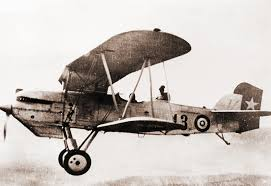 1. Las primeras aves en volar en un globo de aire caliente fueron un:A. Gallo y una paloma.B. Gallo y un canario.C. Gallo y un pato.D. Pato y una oveja.2. El nombre Flyer se refiere a un:A. GloboB. AeroplanoC. HelicópteroD. Auto3. ¿El primer vuelo con motor fue realizado en?A. FranciaB. ItaliaC. Estados UnidosD. Inglaterra4. Te parece útil este invento, ¿por qué?Profesora; Jenniffer Rodríguez 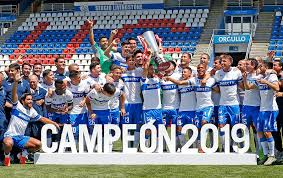 La U. Católica se sale con la suya y vence al FlamengoEmocionante partido por la LibertadoresEl Flamengo brasileño cayó por 2-0 en cancha de laUniversidad Católica de Chile y se quedó con apenas sietepuntos en el segundo lugar del grupo 8, que no les aseguran supase a los octavos de final de la Libertadores.A los dos minutos vino un centro para Juan José Morales, quela bajó y entregó a Damián Díaz, quien definió con clase y anotóel primer gol de los universitarios a los 2 minutos de juego. Al filodel término del primer tiempo, Francisco Silva disparó unzapatazo desde el área grande que ingresó en los tres palosdefendidos por Bruno, aumentando a 2 el marcador.Flamengo se salvó de una goleada en los primeros 45 minutos,ya que el equipo universitario mostró un fútbol dinámico,agresivo y de mucha técnica.1. En el texto, la expresión “tres palos” significa:A. El banco.   B. Tres millones.    C. El arco.     D. El banderín.2. El Flamengo es un equipo de:A. Argentina.  B. Perú.   C. Chile.   D. Brasil.3. La expresión “disparó un zapatazo” significa:A. Arrojar un zapato.   B. Lanzar un penal.  C. Tirar la pelota fuera de la cancha.D. Chutear la pelota.4. ¿Qué tipo de texto es?A. Una carta.  B. Una poesía.   C. Una noticia.   D. Un cuento.5. El segundo gol se hizo:A. Al inicio del primer tiempo.   B. Al terminar el primer tiempo.C. Al inicio del segundo tiempo.   D. Al terminar el segundo tiempo.6. En la siguiente oración la palabra subrayada corresponde a un:Damián Díaz, quien definió con clase y anotó el primer gol.A. Sustantivo  B. Adjetivo    C. Pronombre    D. Verbo7. Los dos goles de la U. Católica se hicieron:A. En el segundo tiempo.B. En el primer y segundo tiempo.C. En el primer tiempo.D. Por penales.